*Note: Additional approvals are required.  An authorized official of each non-controlling, cross-listing department must endorse the revisions(s). In addition, if the cross-listing involves a different college, a dean of that college must also approve. (Letter, e-mail, or note written below the Approvals block are all acceptable methods of approval endorsement.)Revised 8/2012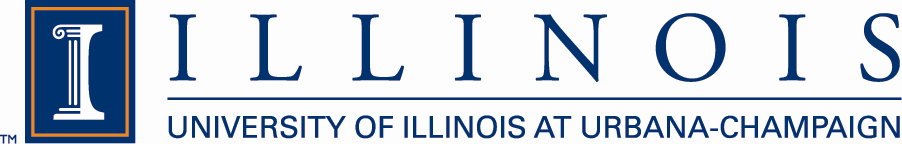 COURSE REVISION FORMDepartments/units should complete this form, obtain all necessary approvals and submit to their College Office to revise a course. The form will be reviewed by the College and forwarded to appropriate campus offices for additional approval. All gray boxes on this form, except gray check boxes, are expandable text fields. Place your cursor in the box and start typing.Instructions and guidance to complete certain items in this form are contained in Revising Existing Courses (http://provost.illinois.edu/programs/cps/revisingcourses.html)COURSE REVISION FORMDepartments/units should complete this form, obtain all necessary approvals and submit to their College Office to revise a course. The form will be reviewed by the College and forwarded to appropriate campus offices for additional approval. All gray boxes on this form, except gray check boxes, are expandable text fields. Place your cursor in the box and start typing.Instructions and guidance to complete certain items in this form are contained in Revising Existing Courses (http://provost.illinois.edu/programs/cps/revisingcourses.html)COURSE REVISION FORMDepartments/units should complete this form, obtain all necessary approvals and submit to their College Office to revise a course. The form will be reviewed by the College and forwarded to appropriate campus offices for additional approval. All gray boxes on this form, except gray check boxes, are expandable text fields. Place your cursor in the box and start typing.Instructions and guidance to complete certain items in this form are contained in Revising Existing Courses (http://provost.illinois.edu/programs/cps/revisingcourses.html)COURSE REVISION FORMDepartments/units should complete this form, obtain all necessary approvals and submit to their College Office to revise a course. The form will be reviewed by the College and forwarded to appropriate campus offices for additional approval. All gray boxes on this form, except gray check boxes, are expandable text fields. Place your cursor in the box and start typing.Instructions and guidance to complete certain items in this form are contained in Revising Existing Courses (http://provost.illinois.edu/programs/cps/revisingcourses.html)Department/Unit Name:      Department/Unit ORG Code: 1   Course Subject and Number:            Course Title:      Proposed Effective Term:  Fall   Spring   Summer - 20  Course Subject and Number:            Course Title:      Proposed Effective Term:  Fall   Spring   Summer - 20  Course Subject and Number:            Course Title:      Proposed Effective Term:  Fall   Spring   Summer - 20  Please indicate current course cross-listings*:      Please indicate current course cross-listings*:      Please indicate current course cross-listings*:      Please indicate current course cross-listings*:       COURSE DISCONTINUANCE (and all cross-lists*, if any) ; IF CHECKED, SKIP TO #3 COURSE DISCONTINUANCE (and all cross-lists*, if any) ; IF CHECKED, SKIP TO #3 COURSE DISCONTINUANCE (and all cross-lists*, if any) ; IF CHECKED, SKIP TO #3 COURSE DISCONTINUANCE (and all cross-lists*, if any) ; IF CHECKED, SKIP TO #3     –OR–  (check the box above or below)     –OR–  (check the box above or below)     –OR–  (check the box above or below)     –OR–  (check the box above or below) TYPE OF REVISION(S) (check all that apply) TYPE OF REVISION(S) (check all that apply) TYPE OF REVISION(S) (check all that apply) TYPE OF REVISION(S) (check all that apply) Subject Number Title Credit Hours Description (subject matter) Grade Mode (e.g., request for use of DFR) Subject Number Title Credit Hours Description (subject matter) Grade Mode (e.g., request for use of DFR) Add   Remove    Revise – Cross-List* Add   Remove    Revise – Differential Credit Add   Remove    Revise – Repeatability Add   Remove    Revise – Credit Restriction  Add   Remove    Revise – Prerequisite Other, describe:       Other, describe:       Other, describe:       Other, describe:      1. How revision(s) indicated appear currently:1. How revision(s) indicated appear currently:1. How revision(s) indicated appear currently:1. How revision(s) indicated appear currently:2. how revision(s) indicated would appear after change:2. how revision(s) indicated would appear after change:2. how revision(s) indicated would appear after change:2. how revision(s) indicated would appear after change:3. Justify revision or request:3. Justify revision or request:3. Justify revision or request:3. Justify revision or request:Proposed By:           Date:      Proposed By:           Date:      Proposed By:           Date:      Proposed By:           Date:      COURSE REVISION FORM APPROVALS      Course Subject and Number:            (Signatures required)COURSE REVISION FORM APPROVALS      Course Subject and Number:            (Signatures required)_______________________________________________Department/Unit_________________________Date_______________________________________________School (if applicable)_________________________Date_______________________________________________College_________________________Date_______________________________________________Graduate College (Requests for Graduate Credit)_________________________Date_______________________________________________Provost_________________________DateADDITIONAL APPROVALSThe space below may be used for additional approvals involving cross-listed courses – cf. footnote * above – in lieu of letters or e-mails. Indicate department or college after signature and provide date.ADDITIONAL APPROVALSThe space below may be used for additional approvals involving cross-listed courses – cf. footnote * above – in lieu of letters or e-mails. Indicate department or college after signature and provide date.